Patient Name: __________________________	Date of Birth: _____________________Cell Phone: ____________________________	Home Phone: _____________________Primary Care Physician: _____________________________Primary Language(s) Spoken/Understood:	     English           Spanish           _________________Are you currently being seen for another therapy/treatment?      YES           NOIf “YES”, please indicate what & where: _____________________________________________________LATEX ALLERGY:       YES           NO	If “YES” indicate if:	  Mild           Moderate           SevereTAPE ALLERGY:         YES           NO	If “YES” indicate if:	  Mild           Moderate           SevereSIGNIFICANT MEDICAL CONDITIONS OR SURGICAL PROCEDURESSIGNIFICANT MEDICAL CONDITIONS OR SURGICAL PROCEDURESList any SIGNIFICANT medical conditions or surgical procedures here. Note date of onset if known.Date of OnsetCURRENT MEDICATIONSCURRENT MEDICATIONSCURRENT MEDICATIONSCURRENT MEDICATIONSInclude prescription or over-the-counter medications, vitamins, herbal products, and respiratory treatments. DoseFrequencyReasonDo you have a history of:Do you have a history of:Do you have a history of:Cancer?YesNoDiabetes?  YesNoHigh blood pressure?YesNoHeart disease?YesNoAngina/chest pain?YesNoStroke?YesNoOsteoporosis?	   YesNoOsteoarthritis?YesNoRheumatoid Arthritis?YesNoReflux?YesNoHeadaches?YesNoKidney Disease?YesNoRheumatic Fever?YesNoUlcers?YesNoContagious diseases?YesNoSeizures?YesNoHave you recently experienced:Have you recently experienced:Have you recently experienced:A change in your health?YesNoNausea/Vomiting?YesNoFever/chills/sweats?	YesNoUnexplained weight change?YesNoNumbness or tingling?	YesNoIncontinence of bowel/bladder?YesNoShortness of breath?YesNoUpper respiratory infection?YesNoUrinary tract infection?YesNoOpen wounds?YesNoSwelling?YesNoDizziness?YesNoFalls/ Balance problems?YesNo(If so how frequently?) __________________(If so how frequently?) __________________(If so how frequently?) __________________Are you currently:Are you currently:Are you currently:Pregnant?YesNoDepressed?YesNoUnder stress?YesNoDo you have:Do you have:Do you have:Do you have:Do you have:Help/assist if you need it?Help/assist if you need it?Help/assist if you need it?YesNoWho can help/assist ____________________Who can help/assist ____________________Who can help/assist ____________________Who can help/assist ____________________Who can help/assist ____________________Financial or insurance concerns?Financial or insurance concerns?Financial or insurance concerns?YesNoConcerns for your safety due to relationships with others?Concerns for your safety due to relationships with others?Concerns for your safety due to relationships with others?YesNoTransportation to appointments?Transportation to appointments?Transportation to appointments?YesNoSpiritual/cultural practices you would like us to be aware of?Spiritual/cultural practices you would like us to be aware of?Spiritual/cultural practices you would like us to be aware of?YesNoI currently have difficulty: (check all that apply)I currently have difficulty: (check all that apply)I currently have difficulty: (check all that apply)I currently have difficulty: (check all that apply)I currently have difficulty: (check all that apply)  Driving  Walking  Standing  Standing  Standing  Rising from a chair  Rising from a chair  Lifting  Lifting  Lifting  Hearing  Seeing  Communicating  Communicating  Communicating  Dressing or Grooming  Dressing or Grooming  Swallowing  Swallowing  Swallowing  Reading  Writing  Remembering  Remembering  Remembering  Learning new information/concepts  Learning new information/concepts  Learning new information/concepts  Learning new information/concepts  Learning new information/conceptsOther:Other:Other:Other:Other:Is your current problem:  (check one)Is your current problem:  (check one)Is your current problem:  (check one) Getting worse Same ImprovingDo you regularly drink alcohol or caffeine?Do you regularly drink alcohol or caffeine? Yes _______ drinks/week NoDo you smoke/have a history of tobacco use?Do you smoke/have a history of tobacco use?Do you smoke/have a history of tobacco use? Yes NoHow often do you exercise (per week)?How often do you exercise (per week)?How often do you exercise (per week)? 0-1 times 2-3 times 5-6 timesWhat are your goals?Mark on the body below where you have pain: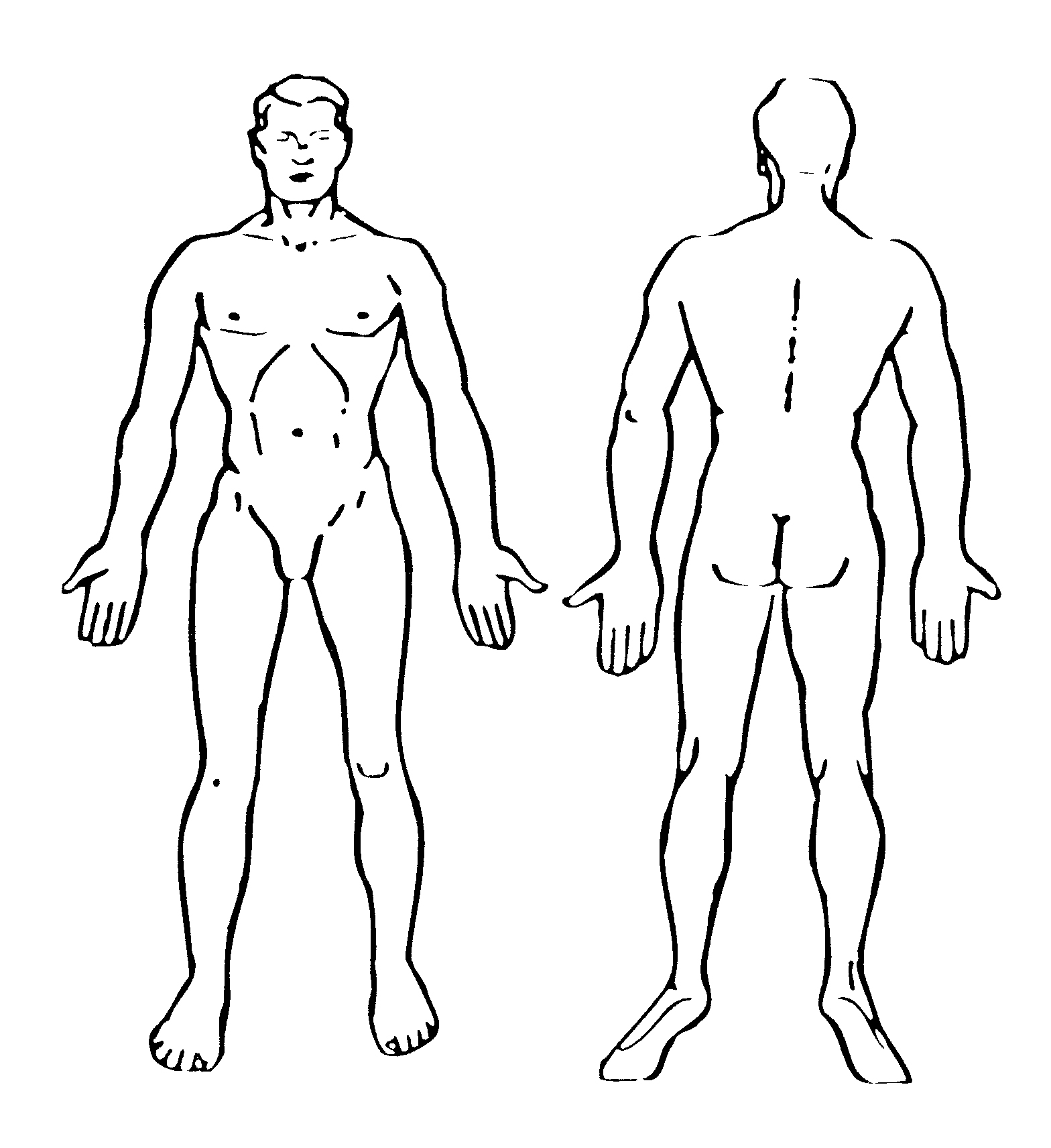 Pick a number from 0-10 to describe your pain: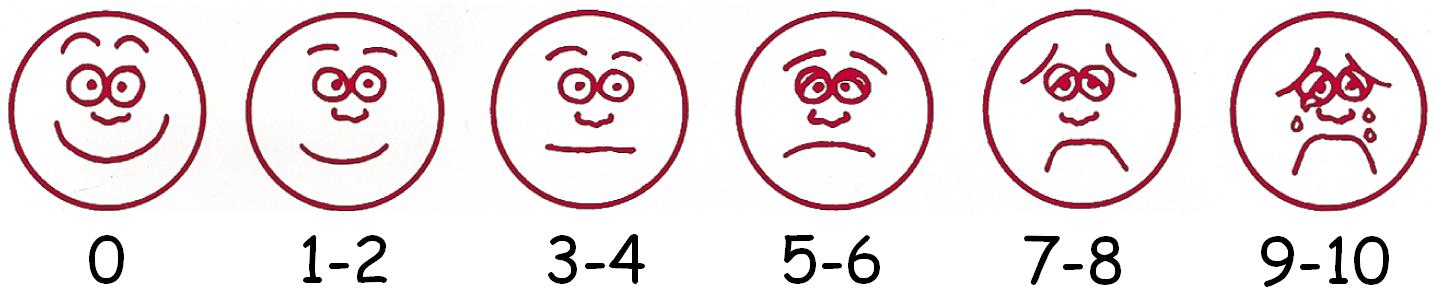 